Generalitat de Catalunya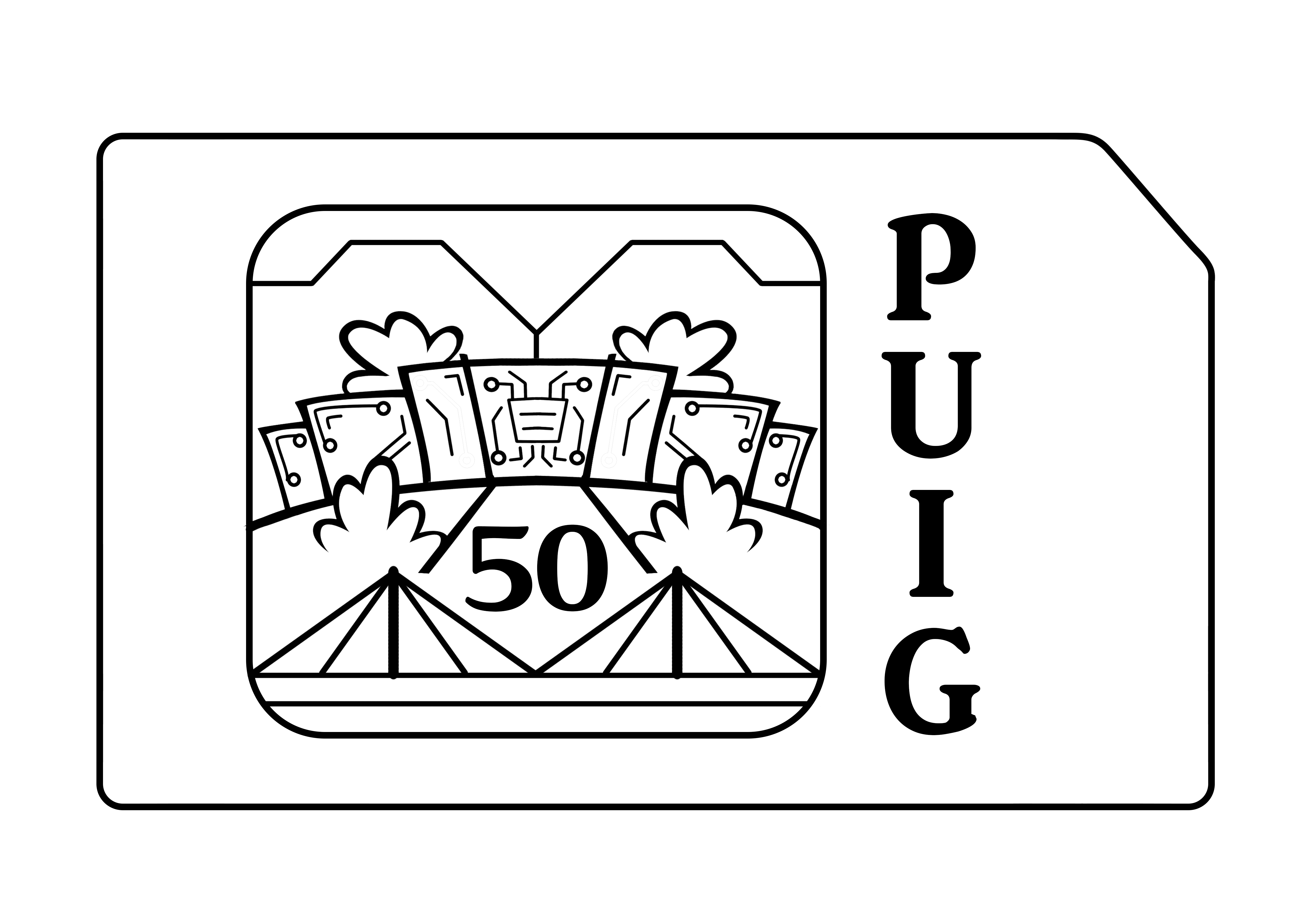 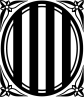 Departament d’EnsenyamentInstitut Puig CastellarRECUPERACIÓ CIVETasques de recuperació de 1r ESO: Recopilar TOTS els apunts i feines fetes durant el curs en un dossier grapat, no enquadernat i escrit a mà. En aquest dossier s’ha d’incloure la tasca final d'avaluació que té ha de desenvolupar l’enunciat Quan vaig començar el curs pensava...i ara...Aquesta redacció ha de mostrar com han interioritzat els conceptes tractats, si ja s’havien fet les preguntes que hem vist, si coneixien diferents maneres de viure, si han aprés a prendre decisions més madures...i allò que considerin rellevants.Tasques de recuperació de 3r ESO: Recopilar TOTS els apunts i feines fetes durant el curs en un dossier grapat, no enquadernat i escrit a mà. També hauran de presentar la maqueta que correspon a la tasca d'avaluació del 3r trimestre amb la corresponent memòria escrita. Només podran fer l’examen de setembre aquells alumnes que presentin aquesta feina.Tasques de recuperació de 4t ESO: No han de fer tasques específiques . Hauran de presentar-se el dia de l’examen a fer-lo.